О предоставлении разрешения на условно разрешенный вид использования земельному участку, расположенному в границах Новоалександровского городского округа Ставропольского краяВ соответствии со статьей 39 Градостроительного кодекса Российской Федерации, статьей 85 Земельного кодекса Российской Федерации, постановлением администрации Новоалександровского городского округа Ставропольского края от 07.06.2018 № 855 «Об утверждении административного регламента предоставления администрацией Новоалександровского городского округа Ставропольского края муниципальной услуги «Предоставление разрешения на условно разрешенный вид использования земельного участка или объекта капитального строительства», учитывая рекомендации комиссии по предоставлению разрешения на условно разрешенный вид использования земельного участка или объекта капитального строительства и результаты публичных слушаний (протокол публичных слушаний от 22 февраля 2019 года, заключение о результатах публичных слушаний), администрация Новоалександровского городского округа Ставропольского краяПОСТАНОВЛЯЕТ:1. Предоставить разрешение на условно разрешенный вид использования:1.1. земельному участку из земель населенных пунктов, площадью 467 кв. м., разрешенное использование: для размещения производственных зданий и сооружений, материально – технического и продовольственного снабжения, с кадастровым номером 26:04:130203:502, расположенному по адресу: Ставропольский край, Новоалександровский район, хутор Фельдмаршальский, улица Ленина, 76а, – под «объекты придорожного сервиса» (код 4.9.1).1.2. земельному участку из земель населенных пунктов, площадью 1179 кв. м., разрешенное использование: для ведения личного подсобного хозяйства, с кадастровым номером 26:04:171012:72, расположенному по адресу: Ставропольский край, Новоалександровский район, город Новоалександровск, улица Гагарина, дом 422, – под «магазины» (код 4.4).1.3. земельному участку из земель населенных пунктов, площадью 400 кв. м., разрешенное использование: для ведения личного подсобного хозяйства, с кадастровым номером 26:04:020425:80, расположенному по адресу: Российская Федерация, Ставропольский край, Новоалександровский городской округ, станица Расшеватская, переулок Короткий, 5/1, – под «объекты придорожного сервиса» (код 4.9.1).1.4. земельному участку из земель населенных пунктов, площадью 681 кв. м., разрешенное использование: для ведения личного подсобного хозяйства, с кадастровым номером 26:04:171030:52, расположенному по адресу: Российская Федерация, Ставропольский край, Новоалександровский район, город Новоалександровск, улица Гагарина, 556, – под «магазины» (код 4.4).1.5. земельному участку из земель населенных пунктов, площадью 65 кв. м., разрешенное использование: для ведения личного подсобного хозяйства, с кадастровым номером 26:04:171118:169, расположенному по адресу: Российская Федерация, Ставропольский край, Новоалександровский район, город Новоалександровск, улица Советская, 111а, – под «магазины» (код 4.4).1.6. земельному участку из земель населенных пунктов, площадью 1495 кв. м., разрешенное использование: для ведения личного подсобного хозяйства, объекты творческих и медиа – организаций, с кадастровым номером 26:04:171601:55, расположенному по адресу: Российская Федерация, Ставропольский край, Новоалександровский район, город Новоалександровск, улица Ленина, 2а, – под «магазины» (код 4.4).1.7. земельному участку из земель населенных пунктов, площадью 576 кв. м., разрешенное использование: для индивидуального жилищного строительства (код 2.1), с кадастровым номером 26:04:170911:173, расположенному по адресу: Российская Федерация, Ставропольский край, Новоалександровский городской округ, город Новоалександровск, улица Победы, 9, – под «магазины» (код 4.4).2. Настоящее постановление вступает в силу со дня его подписания, и подлежит опубликованию в газете «Новоалександровский вестник» и размещению на официальном портале Новоалександровского городского округа Ставропольского края в информационно – телекоммуникационной сети «Интернет».Глава Новоалександровского городского округаСтавропольского края                                                                С. Ф. Сагалаев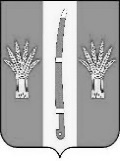 АДМИНИСТРАЦИЯ НОВОАЛЕКСАНДРОВСКОГО ГОРОДСКОГО ОКРУГА СТАВРОПОЛЬСКОГО КРАЯАДМИНИСТРАЦИЯ НОВОАЛЕКСАНДРОВСКОГО ГОРОДСКОГО ОКРУГА СТАВРОПОЛЬСКОГО КРАЯАДМИНИСТРАЦИЯ НОВОАЛЕКСАНДРОВСКОГО ГОРОДСКОГО ОКРУГА СТАВРОПОЛЬСКОГО КРАЯПОСТАНОВЛЕНИЕ25 февраля 2019 г.г. Новоалександровск№ 238